425 MGT: ORGANIZATIONAL  CHANGE COURSE OBJECTIVES:This course aims to introduce the students to the concept of organizational change and development in terms of its definition, techniques and evolution. It includes planned change and its effects on the processes, strategies, individuals, and culture within the organization. The course also aims to develop the students’ skills of dealing with organizational changes and development.REQUIRED LEARNING RESOURCES: Bert Spector. (2013). Implementing Organizational Change: Theory Into Practice, 3e. NY: Pearson Longman. GRADE COMPONENTS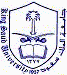 